Утверждаю:заведующий МАДОУ д/с № 9 «Сказка»_________ Коровкина Н.Г.«___»__________ 20____г.Паспорт старшей группы«Непоседы»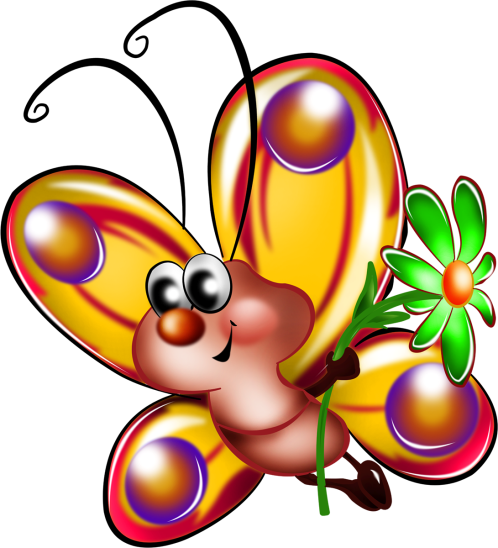 С детьми работают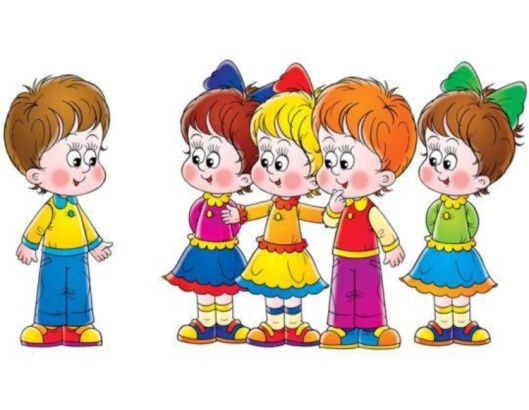 Методическое обеспечение.Социально-коммуникативное развитие:1. Г.Я. Затулина. Нравственно-патриотическое воспитание дошкольников. Центр педагогического образования, Москва 20162.Т.А. Шорыгина. Беседы о детях-героях Великой Отечественной войны. ТЦ Сфера, 2015.3. Ветохина А.Я. Дмитренко З.С. и др. Нравственно-патриотическое воспитание детей дошкольного возраста. СПб, : «ООО Издательство «Детство-пресс», 2015.4. Л.А. Кондрыкинской. Занятия по патриотическому воспитанию в детском саду. ТЦ Сфера, 2013.5.С.Н. Конкевич Социально-нравственное воспитание дошкольников в формировании представлений об этикете . «Детство –пресс», 20136.И.Ф. Мулько Методическое пособие. Этика для детей 5-7 лет. ТЦ Сфера, 2011.7.Альямовская В.Г. Беседы о поведении ребёнка за столом. ТЦ Сфера, 20148.Литвинова О.Э.Конструирование с детьми старшего дошкольного возраста 5-6 лет. СПб.: ООО «Издательство «Детство-Пресс»,20179. Куцакова Л.В. Конструирование и художественный труд в детском саду. ТЦ Сфера, 201410. Л.В. Куцакова  Конструирование  из строительного материала, старшая группа. МОЗАИКА -СИНТЕЗ, Москва 201611. Н.В. Шайдурова Учимся делать открытки: Учебно-методическое пособие для педагогов. ООО «Издательство «Детство-Пресс»,201412.Соколова С. В. Оригами: Методическое пособие для воспитателей . СПб.: ООО «Издательство «Детство-Пресс»,20133. Белая К. Ю. Формирование основ безопасности у дошкольников (3-7 лет) МОЗАИКА -СИНТЕЗ, Москва 20144. М.М.  Игровые упражнения (3-7 лет).  МОЗАИКА -СИНТЕЗ, Москва 20146. СаулинаТ.Ф. Знакомим дошкольников с правилами дорожного движения. МОЗАИКА -СИНТЕЗ, Москва 2014 г.7. Л. В. Абрамова, И. Ф. Слепцова. Социально-коммутативное развитие дошкольников (5-6лет). МОЗАИКА -СИНТЕЗ, Москва 20178. Гражданско-патриотическое воспитание дошкольников «Мы живём в России» Из-во: «Скрипторий» 2003г.8.Т.А.Шорыгин «Беседы о детях великой отечественной войны»  ТЦ «Сфера» 20119. Н.Г.Зеленова «Мы живем в России. Старшая группа» Москва 200810.Алямовская В. Г. Беседы о поведении ребёнка за столом. ТЦ «Сфера» 201411. Т. П. Гарнышева ОБЖ для дошкольников «Детство-Пресс»,2012Речевое развитие1.В.В. Гербова «Развитие речи в детском саду. Старшая группа» МОЗАИКА -СИНТЕЗ, Москва 20152.О.С.Ушакова «Развитие речи детей 5-7 лет» ТЦ «Сфера» 20143. О.С.Ушакова «Ознакомление дошкольников с литературой и развитие речи» ТЦ «Сфера» 2011Познавательное развитие3.О.А.Соломенникова «Ознакомление с природой в детском саду. Старшая группа» МОЗАИКА -СИНТЕЗ, Москва 20164.О.А.Воронкевич «Добро пожаловать в экологию» ДЕТСТВО-ПРЕСС, Санкт-Петербург 20145.Л.А.Соколова «Экологическая тропа детского сада» ДЕТСТВО-ПРЕСС, Санкт-Петербург 20146.Л.Г.Горькова, А.В.Кочергина «Сценарии занятий по экологическому воспитанию» ВАКО, Москва 20117.О.В.Дыбина «Ознакомление с предметным и социальным окружением» МОЗАИКА -СИНТЕЗ, Москва 201410. Е.В.Колесникова «Математика для детей 5-6 лет» ТЦ «Сфера» 2013Физическое развитие1. Л.А.Соколова «Играем на прогулке» Новосибирск 2010Художественно-эстетическое развитие:1.С.В.Соколова «Оригами для старших дошкольников» ДЕТСТВО-ПРЕСС, Санкт-Петербург 20142.Н.Н.Леонова «Художественно-эстетическое развитие старших дошкольников» ДЕТСТВО-ПРЕСС, Санкт-Петербург 20143.Е.А.Румянцева «Аппликация, простые поделки» Москва 20114.Л.В.Куцакова «Занятия по конструированию из строительного материала в старшей группе» МОЗАИКА -СИНТЕЗ, Москва 20165.А.В.Аджи «Открытые мероприятия для детей старшей группы» МЕТОДА, Воронеж 20146.А.В.Аджи «Открытые мероприятия для детей подготовительной группы» МЕТОДА, Воронеж 20147.Хрестоматия для чтения детям в детском саду и дома: 5-6 лет.Программа В группе реализуется основная образовательная программа МАДОУ,  разработанная на основе основной образовательной программы  «От рождения до школы» под редакцией Н.Е. Вераксы, Т.С. Комаровой, М.А. Васильевой,  Федерального государственного образовательного стандарта дошкольного образования.Цель программы: проектирование социальных ситуаций развития ребенка и развивающей предметно-пространственной среды, обеспечивающих позитивную социализацию, мотивацию и поддержку индивидуальности детей через общение, игру, познавательно-исследовательскую деятельность и другие формы активности. Задачи программы: охрана и укрепление физического и психического здоровья детей, в том числе их эмоционального благополучия;-	обеспечение равных возможностей для полноценного развития каждого ребёнка в период дошкольного детства независимо от места проживания, пола, нации, языка, социального статуса, психофизиологических и других особенностей (в том числе ограниченных возможностей здоровья);-	обеспечение преемственности целей, задач и содержания образования, реализуемых в рамках образовательных программ различных уровней (преемственность основных образовательных программ дошкольного и начального общего образования);-	создание благоприятных условий развития детей в соответствии с их возрастными и индивидуальными особенностями и склонностями, развитие способностей и творческого потенциала каждого ребёнка как субъекта отношений с самим собой, другими детьми, взрослыми и миром;-	объединение обучения и воспитания в целостный образовательный процесс на основе духовно-нравственных и социокультурных ценностей и принятых в обществе правил и норм поведения в интересах человека, семьи, общества;-	формирование общей культуры личности детей, в том числе ценностей здорового образа жизни, развитие их социальных, нравственных, эстетических, интеллектуальных, физических качеств, инициативности, самостоятельности и ответственности ребёнка, формирование предпосылок учебной деятельности;-	обеспечение вариативности и разнообразия содержания Программы организационных форм дошкольного образования, возможности формирования Программ различной направленности с учётом образовательных потребностей, способностей и состояния здоровья детей;-	формирование социокультурной среды, соответствующей возрастным, индивидуальным, психологическим и физиологическим особенностям детей;-	обеспечение психолого-педагогической поддержки семьи и повышение компетентности родителей (законных представителей) в вопросах развития иобразования, охраны и укрепления здоровья детей.Информационная справка о раздевальной комнате Общая площадь:    11.7     кв.м.Освещение: люминесцентное  , 2 светильникаНапольное покрытие: линолеум.Наличие дневного света: 1 большое окно Материально – техническое обеспечение:Индивидуальные детские шкафчики для раздевания –   26 шт.Скамейки детские –    4 шт.Огнетушитель – 1 шт.Информационный стенд для родителей – 1 шт.Стенд «Наше творчество» -1шт.Логопедическая ширма – 1шт.Ширма по временам года -4 шт.Коробка « Потеряшка» -1 шт.Советы, консультации и журналы для родителейИнформационная справка о групповой комнате Общая площадь:  49.4   кв.м.Освещение: люминесцентное, светильники 12 шт .Напольное покрытие: линолеум.Наличие дневного света: 2 больших окна Материально – техническое обеспечение:Стенка «Кораблик»-1шт.Корпусная мебель для театральной деятельности, ИЗО, математика – 1 шт.Стол для опытов  – 1 шт.Модуль « Парикмахерская» — 1 шт.Полки для спортивного инвентаря-1шт.Комод  пластиковый-1шт.Шкаф для документов-1шт.Шкаф  открытый- патриотический уголок, математический уголок-1шт.Календарь погоды-1шт.Полка под учебные тетради – 1 шт.Стеллаж для книг  – 1 шт.Столы детские – 11 шт.Стулья детские – 26 шт. Стол письменный – 1 шт.Стулья взрослые – 1 шт.Тумбочка под ТV  20. Телевизор – 1шт.Доска учебная – 1 шт.DVD- плеер – 1 шт.Стенд-вешалка для театральных костюмов-1шт. Дополнительные средства для дизайна интерьера:  шторы , 1 ковёр. Информационная справка о спальной комнатеОбщая площадь: 45.3 кв.м.Освещение: люминесцентное, светильники - 4 шт.Напольное покрытие: линолеум.Наличие дневного света:  2  окна и 1 окно балконного выхода.  1. Шкаф для одежды – 1 шт.2. Детские 2-х ярусные кровати – 2 шт.3.Детские 3-х ярусные кровати-6шт.4.Детские 1 ярусные кровати-3шт.5. Стол письменный – 1 шт.6. Стулья взрослые – 2 шт.7. Ковёр – 1 шт. 8.Пылесос.- 1 шт.9. Кнопка пожарной сигнализации.   Дополнительные средства для дизайна интерьера:постельное белье – 25 комплектов.подушки – 25 шт.матрасы -25 шт.покрывало 11 шт.шторы для спальни.                                            список детей на кровати.комнатный термометр. МОЕЧНАЯ ДЛЯ ПОСУДЫ.  1.Раковины – 2 шт.Шкаф навесной для посуды – 1 шт.Сушилка для посуды – 1 шт.Освещение – люминесцентное – светильники - 2 шт.Комплект посуды на 25 человек.Рабочий стол.Скамеечка-1Водонагреватель-1 Информационная справка о туалетной  комнате Напольное покрытие: напольная керамическая плитка.Шкафчики для полотенец – 5 шт.Поддон ног мойка – 1 шт.Душ — 1 шт.Раковины – 5 шт.Зеркало – 1 шт.Таз для замачивания игрушек ( 40 л.)– 1 шт.Мыльницы – 5 шт.Шкаф закрытый для моющего средства-1шт.  9.   Освещение – люминесцентное, светильники  – 4 шт.  10. Унитаз – 4 шт.  11. Водонагреватель-1.Образовательный паспорт  группы «Непоседы» Формат услуг: реализация основной образовательной программы МАДОУУголок сюжетно-ролевых игр.Набор посуды (чайной, столовой) –по 2 набора.Набор продуктов (хлебобулочные изделия, овощи  и фрукты) по 1 наборуКуклы –6 шт.Кукла с набором одежды-1шт.Доска гладильная –1шт.Утюг -1 шт. Коляска -1шт. Телешка- 1шт. Тележка для уборочного инвентаря-1шт.Телешка техника инструментальная-1шт. Кровать для кукол -1шт.Касса – 1шт.Весы – 1шт.Стиральная машинка-1шт.Медицинская аптечка-1шт.Набор мебели для кукол-1ш.Набор мелких игрушек-1шт.Почтовый набор-1шт.Модуль  «Парикмахер» - 1шт.Машины разного размера-10 шт.Строительные кубики разного размера –2 набора Уголок «Безопасность»Макет дорогиИгровой набор «Пожарная часть»Дидактические карточки: «Безопасность на дороге», «Пожарная безопасность», «Дорожная азбука», «Безопасность в доме»Методическое пособие: «Пожарная безопасность», «Дорожная безопасность»Картотека дидактических игр по пожарной безопасностиРазвивающая игра «Безопасность»Лото «Дорожные знаки»Плакат «Уголок безопасности»Уголок «Настольно-печатных игр»Пазлы разных размеровЛото Домино Мозаика Настольные игрыСерия игр «Учись играя»ШашкиУголок  «Конструктивных игр» Напольный конструкторКонструктор «Лего»Образцы построек различной сложности Тематические конструкторы Развивающий конструкторДеревянный конструкторУголок  «Физическое развитие»ОбручиСкакалкиМячиКеглиКольцеброс Атрибуты для подвижных игрМассажные коврикиНестандартное оборудованиеСерия «Рассказы по картинкам»: «Зимние виды спорта», «Летние виды спорта»Дидактические карточки Картотека подвижных игр Картотека гимнастики после снаКартотека утренней гимнастики.Картотека народных игрСчиталочкиФизкультминутки Уголок театра Настольный театр Игрушки-забавы Маски, шапочки,  Ширма ФланелеграфТеневой театр Пальчиковый театрКукольный театрКостюмыМузыкальные инструментыРазвивающие игры.Демонстрационный материал: -Герои Русских сказок;-Герои Зарубежных сказок.Картотека музыкально-дидактических игрБиблиотекаБольшая хрестоматия для чтения в детском садуКнига для чтения от года до семиРусские народные  сказки Детские энциклопедии «Детям о животном мире»В.В.Бианки «Сказки малышам»Л.Н.Толстой «Сказки, рассказы, басни, были»Лучшие сказки про животныхА. Пушкин «Сказки»Э. Успенский «Любимые герои»Т. Яценко «Почему трава зелёная»Сказки и стихи. Корней Чуковский.Большая книга сказокКорней Чуковский «Мой додыр»Фёдор Хитрук «Каникулы Бонифация»Серия «Пять сказок»Софья Прокофьева «Приключения жёлтого чемоданчика»Н. Носов «Мишкина каша»Мир животных в волшебных картинкахНовые правила поведения для воспитанных детейЭнциклопедия животныеЭнциклопедия НасекомыеЭнциклопедия ДинозаврыСтихи и песни для детей «8 Марта»Любимые сказкиТ. Александрова «Кузька у бабы яги»Энциклопедия ПтицыДетская энциклопедия . ПоездаДетская энциклопедия . Рыцари и замки.Интерактивная энциклопедия «Открытия и изобретения»Детские журналыЗемцова О.Н. В МагазинеЗемцова О.Н. На нашей улицеСерёгина Л.Н. В гости к сказкеСкороговорки, песенки, потешки.В.А. Степанов «Живая Азбука»Детская энциклопедия. Планета земля.Самая первая энциклопедия. ТранспортЭ. Успенский «А может быть, ворона….»Атлас земли.Книжки малышки. Фольклор.Книжки самоделки, руками детей и родителей.Портреты писателей и поэтовКартины русских художниковУголок патриотического воспитанияПортрет президента  РФ Пособие «Государственные символы России»Портрет губернатора Изображения государственных символов Кемеровской областиНаглядно-дидактическое пособие: «День победы», «Защитники Отечества», «Национальные костюмы», «Великая Отечественная  война»Иллюстрации родного города Изделия народных промыслов, народные игрушки, куклы.Настольно-печатные игры  «Ремёсла Киевской  Руси», «Государственные символы России»Детская энциклопедия «Народы России».Детская энциклопедия «Россия».Мир в руках ребёнка (карта)  «Обитатели земли»Мой первый атлас мира.Пазлы «Наша Родина Россия»Пазлы «Мир животные и растения»Н.Г. Зеленова , Л. Е. Осипова  «Мы живём в России» (старшая и подготовительная группы) Пословицы и поговорки, стихи о семье, о Родине.Картины для рассматривания и бесед с детьми Наглядное пособие: «День защитника Отечества», «Народы России», «Костюмы народов России», «Народные промыслы России», «Праздники России», «Славянская семья», «Природа Росси», «Награды войны», «Российская геральдика и государственные праздники».Уголок «Математического развития»Лото, домино в картинках Предметные и сюжетные картинки, тематические наборы картинок Настольно-печатные игры разнообразной тематики и содержания  Циферблат часовСчетные палочкиСчёты Наборы геометрических фигурДеревянный конструкторРаздаточный материалПечатные тетрадиУголок «Речевое развитие»Набор плакатов: «Животные», «Занятия детей», «Времена года»Тематический словарь в картинках: «Мир человека», «Мир  животных», «Фрукты. Овощи», «Ягоды. Грибы», «Цветы. Деревья»Сборник артикуляционной гимнастикиТренажер: «Обучение грамоте», «Логопед и я»Интерактивные речевые игры «Ягодное лото», «Азбука растений», «Овощное лото»АзбукаОбучающие карточки:« Дикие и домашние животные» «Транспорт» « Времена года» « Овощи и фрукты»  « Профессии» « Одежда» «Мебель»«Части тела»«Насекомые»«Рыбы»«Наш дом»«Бытовые приборы»«Игрушки»«Сравниваем противоположности»«Инструменты»«Посуда»«Еда»«Что такое «Хорошо» и что такое «Плохо»Картотека дыхательной, артикуляционной ,пальчиковой гимнастики.Дидактические игры по обучению грамотеУголок экспериментирования Земля разного состава: чернозем, песок, глина, камни, остатки частей растений Природный материалНабор предметов для экспериментирования с водой и песком: емкости 2-3 размеров и разной формы, предметы-орудия для переливания и пересыпания, плавающие и тонущие игрушки и предметыЕмкости для измерения, пересыпания, исследования, хранения Пластичные материалы, интересные для исследования и наблюдения предметыИгрушка «Мыльные пузыри», различные соломинки и трубочки для пускания мыльных пузырей Магниты  Пипетки, краски разной густоты и насыщенности  Увеличительное стекло МикроскопыПесочные часыНаборы для экспериментированияДидактические игры по ознакомлению с солнечной системойКартотека опытовТугушева Г. П., Чистякова А. Е. Экспериментальная деятельность.Марина Султанова с воздухом, с природным материалом, с бумагой.Электрический  фонарик 9.Бумага, фольга       18.Защитная одежда для детейУголок дежурства1.Доска с карманами, окошками для картинок дежурных2.фартуки – 2 шт.3.Косынки – 2 шт.4.Тазы, тряпки, щетки, емкости для сбора мусора5.Алгоритм выполнения трудовых действий дежурных6.Салфетницы, салфетки7.Дидактическая игра «Уроки этикеа»Уголок Природы1.Комнатные растения.2.Природные материалы.3.Календарь природы.4.Инвентарь для ухода за комнатными растениями.Ящики для рассады, ящики для цветов.5.Дидактические игры.6.Альбом «Времена года».7.Времена года в картинках: «Лето», «Зима», «Осень», «Весна».9. Демонстрационный материал:- «Дикие животные»;- «Домашние животные»;- «Птицы»;
- «Насекомые»;-«Деревья»;-«Ягоды»;-«Цветы»;-«Комнатные цветы»;-«Животный мир Саванны»;-«Овощи и фрукты»;-«Природные явления»;-«Млекопитающие»;-«Животный мир леса»;-«Городские птицы»;-«Реки, озёра, болота»;-«Животные Африки»;-«Животный мир Прерии и Степи»;-«Обитатели морей и океанов»;-«Грибы и ягоды»-«Животный мир  Пустыни»-«Животный мир Тропики»;-«Земноводные»;-«Рыбы».11. Пазлы  «Птицы», «Цветы».12.Л. А. Соколова «Экологическая тропа».
Уголок «Детское творчество» .Цветные карандаши-26 уп.ТрафаретыБумага тонкая и плотная  Гуашь-10 шт.Кисточки-26шт.Баночки для воды –10 шт.РаскраскиПластилин-26 шт.Доски для пластилина-26 шт.Стеки-20 шт.Ножницы - 20 шт. Цветная бумага-26 шт.Цветной картон-26 шт. Акварельные краски -26 шт.Восковые мелки   Произведения народного искусства, альбомы с рисунками и фотографиями произведений декоративно-прикладного искусства Таблица основных цветов и их тонов, контрастная гамма цветов Глина, салфетки из ткани Фартуки  для детей  Щетинные кисти и тарелочки для клея Клеенки для аппликации Альбомы для рисованияИнвентарь для уборки рабочего места Силуэты дымковских игрушек, птиц и животных по мотивам народных изделий, вырезанные из белой бумаги, шаблоны разделочных досок, образцы узоров на полосе Бросовый материал Обрезки цветной бумаги, ткани, вырезки из журналов для создания коллажейТочилки для карандашей.- Карандаши простые- Клей карандаш, клей ПВА.Печатки, губки, ватные тампоны для нанесения узоров Скалка для раскатывания глины- Наглядно-дидактическое пособие: «Золотая Хохлома», «Дымковская игрушка», «Городецкая роспись», «Филимоновская игрушка»- Альбом «Великие Художники», Альбомы: «Портрет», «Пейзаж», «Натюрморт», «Третьяковская галерея»;
ДолжностьФ.И.О.Квалификационная категорияВоспитателиЕременко Оксана ВикторовнаМоскутова Юлия Олеговна          ВысшаяМладший воспитательПирогова Татьяна АнатольевнаУчитель-логопедКудрявцева Жанна ЛеонидовнаПедагог-психологПетерс Татьяна ЕвгеньевнаМузыкальный – руководительКудрявцева Жанна ЛеонидовнаИнструктор по физической культуреКуприянова Вера Николаевна          Высшая